ТЕХНОЛОГИЧЕСКАЯ КАРТА УРОКА1. Класс: 4 «а» Дата: 16.02.21 Предмет: русский язык № урока по расписанию: 2 урок.2. Тема урока: «Сочинение с творческим заданием».3. Место и роль урока в изучаемой теме: занимает одно из главных мест в предмете «Русский язык». Роль – формирует у детей представления о сочинении, а также о разных творческих заданиях.4. Цель урока: знакомство с сочинением с творческим заданием.5. Задачи урока: Обучающие: способствовать продуктивному осуществлению познавательной деятельности по формированию связной письменной речи.Развивающие: совершенствовать орфографические умения и навыки; способствовать развитию речи учащихся.Воспитательные: воспитывать доброту, аккуратность, любовь к русскому языку.Здоровьесберегающие: организовать деятельную, творческую обстановку в процессе урока, благотворно влияющую на эмоциональность и психику учащихся.6.Тип урока: урок открытия нового знания.7. Методы: Словесные (беседа, объяснение). Наглядные (наблюдение, демонстрация презентации).8. Приемы: беседа, сочинение.9.ФОУД – форма организации учебной деятельности обучающихся: индивидуальная, парная, групповая, фронтальная.10.Планируемые результаты: Личностные: формировать основы гражданской позиции; выражать положительное отношение к процессу познания: проявлять внимание, удивление, желание больше узнать; оценивать собственную учебную деятельность: свои достижения, самостоятельность, инициативу, ответственность, причины неудач.Метапредметные:Познавательные: находить необходимую информацию в учебных пособиях, наблюдать, анализировать информацию, делать выводы.Регулятивные: организовать место занятий, принимать и сохранять учебную задачуКоммуникативные: рассуждать, формулировать ответы на вопросы, вступать в учебное сотрудничество, слушать одноклассников, учителя; вести небольшой познавательный диалог по теме урока.Личностные: формировать умения воспринимать задание; соотносить свою часть работы с общим замыслом.Предметные: умение правильно писать и подбирать проверочные слова, различать зависимые и второстепенные члены предложения.11.Дидактические средства: карточки с заданиями, лернинг апп – пазл, тетради.12.Оборудование: смарт доска, мультимедийный проектор, классная доска, флипчарт электронный, планшеты, документ камера, лабдиск, электронный микроскоп, интерактивный пол (выбрать не менее двух видов интерактивного оборудования и подчеркнуть).13.УМК: «Школа России»ХАРАКТЕРИСТИКА ЭТАПОВ УРОКАЭтап урока. ВремяОбразовательная задача урокаМетоды и приемы работыДеятельность учителяДеятельность обучающихсяФорма организации учебной деятельностиДидактические средства, интерактивное оборудованиеФормы контроля (взаимоконтроль, самоконтроль)Планируемые результатыПланируемые результатыПланируемые результатыЭтап урока. ВремяОбразовательная задача урокаМетоды и приемы работыДеятельность учителяДеятельность обучающихсяФорма организации учебной деятельностиДидактические средства, интерактивное оборудованиеФормы контроля (взаимоконтроль, самоконтроль)ПредметныеМетапредметныеЛичностныеОрганизационный этап (1 мин.)Самопроверка готовности учащихся к уроку, укрепление их настроя на урок.Эмоционально вхождение в урок.Здравствуйте, дети. Посмотрите на своего соседа и улыбнитесь ему, улыбнитесь мне. Сядьте, пожалуйста, ровно, проверьте свою готовность к уроку. Все ли лежит у вас на партах: учебник, пенал, дневник, тетрадь? Спасибо.Сегодня у нас с вами присутствует помощник, он будет сопровождать нас на уроке и помогать нам. Посмотрите на слайд. Кто может сказать, как его зовут? (Пьеро). Молодцы.Приветствуют друг друга и учителя. Настраиваются положительно на урок. Проверяют свою готовность к уроку.Фронтальная, парная, индивидуальная.Не используется.Контроль, взаимоконтроль,  самоконтроль.Настраиваться на работу на уроке русского языка.Познавательные УУД:- выделять существенную информацию.Коммуникативные УУД:- слушать собеседника и понимать речь других;-строить устное высказывание в соответствии с коммуникативной задачей;- договариваться с одноклассниками совместно с учителем о правилах поведения и общения и следовать им.Регулятивные УУД:- самостоятельно организовывать свое рабочее место;- планировать свою деятельность в соответствии с предъявленной информацией;- настраивать себя на продуктивную работу;- самостоятельно организовывать свое рабочее место в соответствии с целью выполнения заданий;- планировать учебное сотрудничество с учителем и сверстниками.Учиться самостоятельно делать выводы.Актуализация знаний и фиксирование индивидуального затруднения в учебном действии (5 мин.)Фиксируют индивидуальные затруднения в учебной действии.-Сегодня нас с вами ждет увлекательный и необычный урок. Чтобы узнать, чем мы будем с вами заниматься, вы должны сложить пазл, ответив на вопросы. Распределите служебные и самостоятельные части речи.https://learningapps.org/display?v=p1oowvncj21Сейчас мы будем работать с интерактивной доской. Напомните правила работы с доской.Складывают пазл. Отвечают на наводящие вопросы. Распределяют части речи. Работают с интерактивной доской.Фронтальная, индивидуальная.Интерактивная доска, классная доска.Контроль, самоконтроль, взаимоконтроль.Интерпретировать текст. Овладение алгоритмами создания собственного текста. Сформированность функциональной правописной грамотности.Регулятивные УУД: Ученик может поставить учебную задачу на основе соотнесения того, что уже известно и освоено учащимся, и того. что еще неизвестно.Познавательные УУД: Ребёнок умеет осмысленно читать, извлекая нужную информацию, отбрасывая второстепенную информацию.Коммуникативные УУД: Умение выражать свои мысли, строить высказывания в соответствие с задачами коммуникации.Ученик осознает смысл учения и понимает личную ответственность за будущий результат.Ученик умеет делать нравственный выбор и давать нравственную оценку.Ученик понимает кто он в этом мире, свои сильные и слабые стороны, а также то, чем ему хотелось заниматься.Выявление места и причины затруднения, постановка цели деятельности (3 мин.)Организация ситуации, в которой дети самостоятельности формулируют тему урока и определяют задачи.Беседа, дискуссия, проблемная ситуация.Что вы понимаете под словом «творчество»? Какие творческие задания существуют? Как вы думаете, а сочинение может быть с творческим заданием? Конечно, может. Как вы считаете, это интересно? Хотели бы попробовать? Как же вы думаете, какова тема нашего урока?Определяют тему урока, цель и задачи. Настраиваются на активное взаимодействие друг с другом и на сотрудничество с учителем.Фронтальная, индивидуальная.Интерактивная доска, классная доска.Контроль, самоконтроль, взаимоконтроль.Уметь определять тему урока русского языка.Познавательные УУД:- анализировать, сравнивать, делать выводы;- выявлять сущность, особенности объектов, устанавливать аналогии;- самостоятельно выделять и формулировать познавательную цель урока.Коммуникативные УУД:- слушать и понимать речь других;- адекватно использовать речевые средства для решения различных коммуникативных задач;- оформлять свои мысли в устной форме.Регулятивные УУД:- самостоятельно обнаруживать и формулировать учебную проблему, определять цель учебной деятельности;- планировать путь достижения цели, ставить познавательные задачи.Прививать себе желание самостоятельно изучать русский язык.Построение проекта выхода из затруднения (5 мин.)Постановка целей учебной деятельности и на этой основе – выбор способа и средств их реализации.Беседа, дискуссия, проблемная ситуация.Давайте посмотрим. Тема нашего урока: «Сочинение с творческим заданием». Какова цель нашего урока? Цель – познакомиться с сочинением с творческим заданием. Для достижения цели нам потребуются задачи, но Пьеро немного перепутал их. Давайте вместе с ним определим, какие задачи нам нужны. Молодцы.Сформулировали конкретную цель своих будущих учебных действий, устраняющих причину возникшего затруднения (то есть сформулировали, какие знания им нужно построить и чему научиться).Фронтальная, индивидуальная.Интерактивная доска, классная доска.Контроль, самоконтроль, взаимоконтроль.Умение читать, комментировать, анализировать текст. Овладение возможными алгоритмами смыслов.Коммуникативные:-учёт разных мнений и стремление к координации различных позиций в сотрудничестве,Регулятивные:- принятие и сохранение учебной задачи,- планирование своих действий в соответствии с поставленной задачей и условиями её реализации,Познавательные:- выделение существенной информации,- формулирование проблемы, самостоятельное создание способов решения проблемы,- поиск разнообразных способов решения задачи,- структурирование знания.Личностные:- формирование ценностных ориентиров и смыслов учебной деятельности на основе: развития познавательных интересов, учебных мотивов, формирование мотивов достижения, формирования границ собственного знания и "незнания".Реализация построенного проекта (7 мин.)Применять ранее приобретенные знания, умения и навыки при выполнении конкретного задания.Беседа, наблюдение.Давайте с вами вспомним, что такое сочинение? Чем сочинение отличается от изложения? Хорошо.Давайте сейчас поработаем в группах. Напомните правила работы в группе. Вы правы. Я раздам вам карточки, ваша задача-определиться с правилами написания сочинения.- Сочинение должно соответствовать теме, раскрывать ее.- Текст сочинения должен быть содержательным, грамотным, без ошибок.- Сочинение не должно быть структурированным. - Слова должны быть употреблены в правильном значении.- Изложение мысли в сочинении должно быть последовательным.Давайте проверим по эталону:- Сочинение должно соответствовать теме, раскрывать ее.- Текст сочинения должен быть содержательным, грамотным, без ошибок.- Слова должны быть употреблены в правильном значении.- Изложение мысли в сочинении должно быть последовательным.Молодцы.Отвечают на наводящие вопросы учителя, работают в группах, осуществляют проверку.Индивидуальная, фронтальная, групповая.Карточки, классная доска.Контроль, самоконтроль.Развивать навык чтения; учиться анализировать тексты.Познавательные УУД:- соотносить информацию, представленную в разных формах;- группировать и классифицировать изучаемые объекты;- извлекать необходимую информацию из текста.Регулятивные УУД:- искать пути решения проблемы;- осуществлять познавательную и личностную рефлексию;- оценивать результаты, анализировать работу.Коммуникативные УУД:- строить монологическую и диалогическую речь;- строить устное высказывание в соответствии с коммуникативной задачей;- слушать и слышать других, быть готовым корректировать свою точку зрения.Определять личные цели изучения предмета русский язык; вникать в текст.Первичное закрепление (7 мин.)Организация деятельности по проверки освоения нового материала.Работа в парах, группах, дискуссия.Ребята, мы с вами вспомнили общие правила написания сочинения. Но сегодня на уроке речь пойдет о необычном сочинении - сочинении с творческим заданием, а именно «Письмо литературному другу».Скажите, вы писали когда-либо кому-нибудь письмо? Может быть, письмо Деду морозу или кому-то из родных? А получали ли вы письма? Знаете, как они выглядят? Хорошо.Сегодня мы с вами напишем письмо, но ограничивать я вас не буду-вы сами определите, кому именно его напишите из литературных героев. Вы можете написать тому герою, который вас более всего интересует или нравится вам, рассказать ему что-то из своей жизни, задать ему вопрос и попросить совет. Сейчас Пьеро познакомит вас с правилами написания письма.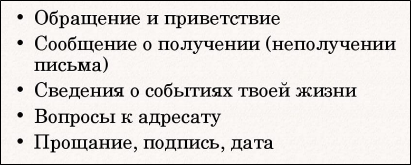 ФизкультминуткаСказка даст нам отдохнуть.Отдохнем – и снова в путь!Нам советует Мальвина:– Станет талия осиной,Если будем наклонятьсяВлево – вправо десять раз.Чтоб была спина пряма,Поднимайтесь на носочки,Словно тянетесь к цветочкам.Раз, два, три, четыре, пять,Повторите-ка опять:Раз, два, три, четыре, пять.Если будешь прыгать, бегать,Проживешь ты много лет.Раз, два, три, четыре, пять.Повторите-ка опять:Раз, два, три, четыре, пять.Выполняют задание в парах. Группами выполняют задание.Парная, групповая.Карточки для работы в парах, группах.Контроль, взаимоконтроль.Использовать информацию, полученную при прочтении текста;Выбор необходимой информации из текста.Познавательные УУД:- использовать новую информацию для решения учебных заданий;- осуществлять действие по образцу и заданному правилу;- самостоятельно отбирать (использовать) информацию (из различных источников), используя ее для решения поставленной задачи.Регулятивные УУД:-  ориентироваться в содержании предмета;- самостоятельно планировать и осуществлять текущий контроль своих действий;- контролировать и корректировать свою деятельность.Коммуникативные УУД:-строить речевое высказывание в соответствии с поставленными задачами;- оформлять свои мысли в устной форме;- осуществлять работу в паре (в группе).Учиться работать совместно с кем-то; Развивать навык правильно выстраивать свои мысли.Включение в систему знаний и повторений (15 мин.)Организация деятельности по проверки освоения нового материала.Работа в парах, дискуссия.Сейчас мы поработаем в парах.Напомните мне правила работы в группе. Ваша задача-соотнести примеры писем и ошибки написания.-распечатка-Теперь мы поработаем над самим сочинением. Я даю вам время подумать о содержании вашего письма. Можете набросать примерный план вашей работы...., о чем будешь писать ты?Хорошо. Сейчас мы начнем писать работу, а дома вы ее допишите. Если возникнут трудности, можете обращаться ко мне.Работают в парах, выполняют задание, отвечают на вопросы учителя, выполняют проверку.Фронтальная, индивидуальная, парная.Классная доска, тетрадь.Контроль, взаимоконтроль, самоконтроль.Использовать информацию, полученную при прочтении текста;Выбор необходимой информации из текста.Коммуникативные:-учёт разных мнений и стремление к координации различных позиций в сотрудничестве,Регулятивные:- принятие и сохранение учебной задачи,- планирование своих действий в соответствии с поставленной задачей и условиями её реализации,Познавательные:- выделение существенной информации,- формулирование проблемы, самостоятельное создание способов решения проблемы,- поиск разнообразных способов решения задачи,- структурирование знания.Понимание значимости приобретенных знаний и умений. Использование приобретенных знаний и умений в учебной деятельности и повседневной жизни.Рефлексия учебной деятельности (2 мин.)Фиксирование нового материала, изученного на уроке. Выявление затруднений для будущей работы.Подведение итогов, рефлексия.- Вспомним цель нашего урока. Мы ее выполнили? А справились ли мы с задачами?- Давайте определим, как вы работали на уроке. Прошу каждого продолжить предложение:На уроке я….Сегодня я познакомился с….У меня хорошо получалось….Всем спасибо за урок! Мне было приятно с вами работать!Вспоминают цель и задачи урока. Сверяют свои результаты с намеченным ранее планом. Выполняют рефлексию.Индивидуальная, фронтальная.Классная доска, интерактивная доска.Самоконтроль, контроль.Уметь делать выводы по изученным на уроке правилам, новой информации.Познавательные УУД:- систематизировать, обобщать изученное, делать выводы.Регулятивные УУД:- анализировать и осмысливать свои достижения, выявлять перспективы развития;- оценивать правильность выполнения действия на уровне адекватной ретроспективной оценки;- осуществлять самоконтроль.Коммуникативные УУД:- оформлять свои мысли в устной форме, отвечать на вопросы учителя, слышать и понимать речь других;- адекватно воспринимать критику ошибок и учитывать её в работе над ошибками.Учиться самостоятельно делать выводы, оценивать свою деятельность.